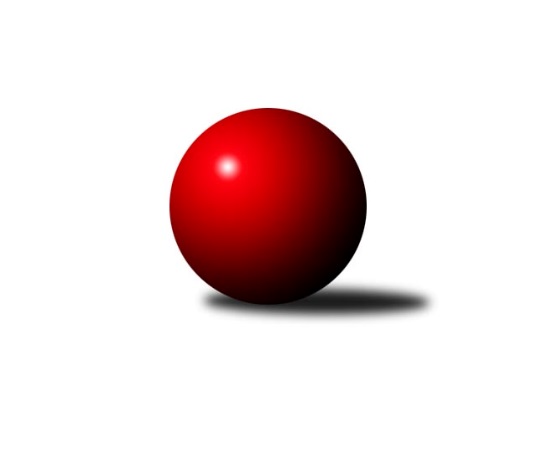 Č.7Ročník 2014/2015	1.11.2014Nejlepšího výkonu v tomto kole: 3329 dosáhlo družstvo: TJ Lokomotiva Česká Třebová3. KLM C 2014/2015Výsledky 7. kolaSouhrnný přehled výsledků:SKK Ostrava ˝A˝	- HKK Olomouc ˝B˝	3:5	3034:3045	11.5:12.5	1.11.TJ Tatran Litovel ˝A˝	- KK Šumperk˝A˝	1:7	3133:3171	9.5:14.5	1.11.TJ Sokol Bohumín ˝A˝	- TJ Jiskra Rýmařov ˝A˝	5:3	3042:3027	14.0:10.0	1.11.TJ Sokol Chvalíkovice ˝A˝	- TJ Sokol Michálkovice ˝A˝	7:1	3176:3097	14.0:10.0	1.11.KK Zábřeh ˝B˝	- TJ Lokomotiva Česká Třebová	0.5:7.5	3197:3329	7.5:16.5	1.11.TJ Unie Hlubina ˝A˝	- TJ Sokol Rybník	6:2	3102:2904	16.0:8.0	1.11.Tabulka družstev:	1.	TJ Lokomotiva Česká Třebová	7	7	0	0	44.5 : 11.5 	104.0 : 64.0 	 3400	14	2.	HKK Olomouc ˝B˝	7	5	0	2	36.0 : 20.0 	92.0 : 76.0 	 3276	10	3.	TJ Tatran Litovel ˝A˝	7	4	1	2	30.0 : 26.0 	88.0 : 80.0 	 3198	9	4.	TJ Sokol Bohumín ˝A˝	7	4	0	3	32.0 : 24.0 	85.5 : 82.5 	 3110	8	5.	TJ Sokol Chvalíkovice ˝A˝	7	4	0	3	30.0 : 26.0 	83.5 : 84.5 	 3195	8	6.	KK Šumperk˝A˝	7	4	0	3	28.0 : 28.0 	85.0 : 83.0 	 3105	8	7.	TJ Sokol Rybník	7	3	1	3	26.0 : 30.0 	76.0 : 92.0 	 3089	7	8.	TJ Unie Hlubina ˝A˝	7	3	0	4	27.5 : 28.5 	82.0 : 86.0 	 3152	6	9.	KK Zábřeh ˝B˝	7	2	1	4	23.5 : 32.5 	82.0 : 86.0 	 3183	5	10.	SKK Ostrava ˝A˝	7	2	0	5	26.0 : 30.0 	85.5 : 82.5 	 3159	4	11.	TJ Jiskra Rýmařov ˝A˝	7	1	1	5	20.5 : 35.5 	80.0 : 88.0 	 3111	3	12.	TJ Sokol Michálkovice ˝A˝	7	1	0	6	12.0 : 44.0 	64.5 : 103.5 	 3048	2Podrobné výsledky kola:	 SKK Ostrava ˝A˝	3034	3:5	3045	HKK Olomouc ˝B˝	Pavel Gerlich	131 	 110 	 117 	106	464 	 1:3 	 510 	 126	117 	 138	129	Miroslav Dokoupil	Dominik Böhm	136 	 102 	 123 	126	487 	 1:3 	 510 	 112	119 	 144	135	Leopold Jašek	Miroslav Pytel	111 	 160 	 131 	123	525 	 2:2 	 483 	 133	99 	 142	109	Radek Malíšek	Jiří Trnka	121 	 125 	 127 	144	517 	 3:1 	 497 	 133	119 	 113	132	Břetislav Sobota	Vladimír Korta	127 	 130 	 134 	124	515 	 2:2 	 525 	 140	129 	 129	127	Matouš Krajzinger	Petr Holas	140 	 125 	 126 	135	526 	 2.5:1.5 	 520 	 137	125 	 135	123	Milan Sekaninarozhodčí: Nejlepší výkon utkání: 526 - Petr Holas	 TJ Tatran Litovel ˝A˝	3133	1:7	3171	KK Šumperk˝A˝	David Čulík	118 	 147 	 123 	134	522 	 1.5:2.5 	 526 	 118	125 	 143	140	Miroslav Smrčka	Jiří Čamek	136 	 124 	 149 	144	553 	 3:1 	 530 	 125	153 	 127	125	Adam Běláška	František Baleka	132 	 116 	 113 	150	511 	 1:3 	 522 	 137	120 	 142	123	Marek Zapletal	Jiří Fiala	118 	 135 	 137 	119	509 	 2:2 	 512 	 136	122 	 126	128	Jaromír Rabenseifner	Kamil Axman	134 	 132 	 132 	122	520 	 1:3 	 541 	 152	130 	 136	123	Jaroslav Sedlář	Miroslav Talášek	134 	 123 	 138 	123	518 	 1:3 	 540 	 129	128 	 146	137	Petr Matějkarozhodčí: Nejlepší výkon utkání: 553 - Jiří Čamek	 TJ Sokol Bohumín ˝A˝	3042	5:3	3027	TJ Jiskra Rýmařov ˝A˝	Petr Kuttler	114 	 133 	 110 	155	512 	 3:1 	 485 	 134	126 	 101	124	Jaroslav Heblák	Štefan Dendis	132 	 127 	 132 	119	510 	 2:2 	 527 	 129	129 	 131	138	Ladislav Janáč	Aleš Kohutek	140 	 123 	 133 	114	510 	 3:1 	 487 	 129	111 	 132	115	Josef Mikeska	Fridrich Péli *1	107 	 116 	 120 	140	483 	 2:2 	 495 	 131	131 	 114	119	Štěpán Charník	Lukáš Modlitba	131 	 129 	 101 	134	495 	 3:1 	 478 	 118	122 	 118	120	Jaroslav Tezzele	Roman Honl	123 	 142 	 131 	136	532 	 1:3 	 555 	 139	134 	 135	147	Milan Dědáčekrozhodčí: střídání: *1 od 61. hodu Pavel NiesytNejlepší výkon utkání: 555 - Milan Dědáček	 TJ Sokol Chvalíkovice ˝A˝	3176	7:1	3097	TJ Sokol Michálkovice ˝A˝	David Hendrych	140 	 117 	 135 	139	531 	 3:1 	 500 	 132	127 	 124	117	Michal Zych	Vladimír Valenta	136 	 128 	 124 	137	525 	 3:1 	 503 	 120	124 	 127	132	Petr Řepecký	Radek Hendrych	117 	 122 	 148 	103	490 	 1:3 	 517 	 127	124 	 135	131	Tomáš Rechtoris	Jakub Hendrych	120 	 123 	 135 	122	500 	 2:2 	 476 	 127	127 	 118	104	Petr Jurášek	Aleš Staněk	142 	 136 	 139 	157	574 	 2:2 	 569 	 134	156 	 141	138	Jiří Řepecký	Jiří Staněk	125 	 131 	 142 	158	556 	 3:1 	 532 	 150	120 	 129	133	Josef Linhartrozhodčí: Nejlepší výkon utkání: 574 - Aleš Staněk	 KK Zábřeh ˝B˝	3197	0.5:7.5	3329	TJ Lokomotiva Česká Třebová	Jan Körner	135 	 134 	 132 	132	533 	 1:3 	 548 	 143	127 	 141	137	Jiří Hetych ml.	Tomáš Dražil	148 	 141 	 126 	140	555 	 2:2 	 555 	 130	137 	 143	145	Petr Holanec	Václav Švub	119 	 146 	 116 	152	533 	 1.5:2.5 	 527 	 120	146 	 127	134	Jiří Kmoníček	Miroslav Štěpán	109 	 132 	 124 	119	484 	 0:4 	 582 	 140	137 	 154	151	Martin Podzimek	Jiří Michálek	131 	 128 	 127 	155	541 	 1:3 	 550 	 141	132 	 157	120	Pavel Jiroušek	Michal Albrecht	151 	 140 	 135 	125	551 	 2:2 	 567 	 142	149 	 125	151	Josef Gajdošíkrozhodčí: Nejlepší výkon utkání: 582 - Martin Podzimek	 TJ Unie Hlubina ˝A˝	3102	6:2	2904	TJ Sokol Rybník	Václav Rábl *1	121 	 106 	 119 	120	466 	 0:4 	 524 	 129	140 	 123	132	Václav Kolář	František Oliva	132 	 143 	 123 	144	542 	 4:0 	 445 	 111	117 	 102	115	Miroslav Kolář ml. *2	Michal Zatyko	128 	 110 	 121 	116	475 	 1:3 	 503 	 142	122 	 117	122	Jiří Kmoníček	Petr Brablec	129 	 139 	 140 	136	544 	 4:0 	 479 	 127	101 	 127	124	Miroslav Dušek	Vladimír Konečný	131 	 133 	 133 	150	547 	 4:0 	 434 	 123	96 	 102	113	Jiří Nešický	Petr Chodura	127 	 131 	 149 	121	528 	 3:1 	 519 	 114	130 	 141	134	Tomáš Műllerrozhodčí: střídání: *1 od 61. hodu Jaroslav Klekner, *2 od 61. hodu Lukáš MűllerNejlepší výkon utkání: 547 - Vladimír KonečnýPořadí jednotlivců:	jméno hráče	družstvo	celkem	plné	dorážka	chyby	poměr kuž.	Maximum	1.	Pavel Jiroušek 	TJ Lokomotiva Česká Třebová	595.94	387.5	208.4	0.9	4/4	(652)	2.	Martin Podzimek 	TJ Lokomotiva Česká Třebová	588.13	380.9	207.3	2.5	4/4	(652)	3.	Kamil Bartoš 	HKK Olomouc ˝B˝	583.08	379.3	203.8	2.7	3/4	(626)	4.	Jiří Hetych  ml.	TJ Lokomotiva Česká Třebová	576.31	375.2	201.1	1.9	4/4	(636)	5.	Milan Šula 	KK Zábřeh ˝B˝	565.17	373.8	191.4	2.9	4/4	(586)	6.	Petr Holanec 	TJ Lokomotiva Česká Třebová	563.58	378.7	184.9	3.3	3/4	(579)	7.	Aleš Staněk 	TJ Sokol Chvalíkovice ˝A˝	555.83	366.2	189.7	6.9	4/5	(574)	8.	Matouš Krajzinger 	HKK Olomouc ˝B˝	554.88	368.2	186.7	4.4	4/4	(609)	9.	Jiří Kmoníček 	TJ Lokomotiva Česká Třebová	554.63	373.9	180.8	3.6	4/4	(599)	10.	Jakub Mokoš 	TJ Tatran Litovel ˝A˝	551.13	365.1	186.0	4.5	4/5	(619)	11.	Milan Sekanina 	HKK Olomouc ˝B˝	550.75	365.4	185.4	4.4	4/4	(614)	12.	Michal Albrecht 	KK Zábřeh ˝B˝	549.63	363.8	185.8	2.8	4/4	(577)	13.	Miroslav Dokoupil 	HKK Olomouc ˝B˝	549.22	369.4	179.8	6.0	3/4	(588)	14.	Vladimír Konečný 	TJ Unie Hlubina ˝A˝	548.33	368.2	180.2	3.4	4/5	(589)	15.	Jiří Staněk 	TJ Sokol Chvalíkovice ˝A˝	547.67	371.9	175.7	5.2	5/5	(604)	16.	Milan Dědáček 	TJ Jiskra Rýmařov ˝A˝	544.08	363.6	180.5	2.8	3/3	(580)	17.	Tomáš Műller 	TJ Sokol Rybník	543.88	360.8	183.1	4.7	4/4	(639)	18.	Břetislav Sobota 	HKK Olomouc ˝B˝	543.63	372.7	170.9	6.4	4/4	(589)	19.	Dominik Böhm 	SKK Ostrava ˝A˝	543.13	360.5	182.6	5.1	4/4	(570)	20.	Václav Kolář 	TJ Sokol Rybník	542.63	363.3	179.4	4.2	4/4	(651)	21.	František Oliva 	TJ Unie Hlubina ˝A˝	542.47	368.8	173.7	2.9	5/5	(578)	22.	Petr Kuttler 	TJ Sokol Bohumín ˝A˝	541.70	360.5	181.2	3.6	2/3	(565)	23.	Miroslav Pytel 	SKK Ostrava ˝A˝	541.00	359.3	181.7	5.0	3/4	(573)	24.	Jan Körner 	KK Zábřeh ˝B˝	540.67	362.7	178.0	4.8	3/4	(592)	25.	Michal Hejtmánek 	TJ Unie Hlubina ˝A˝	540.50	365.0	175.5	4.8	4/5	(611)	26.	Jiří Čamek 	TJ Tatran Litovel ˝A˝	539.73	356.9	182.9	4.0	5/5	(583)	27.	Petr Holas 	SKK Ostrava ˝A˝	538.69	360.6	178.1	3.5	4/4	(580)	28.	Jakub Hendrych 	TJ Sokol Chvalíkovice ˝A˝	538.07	361.1	176.9	5.2	5/5	(583)	29.	Petr Brablec 	TJ Unie Hlubina ˝A˝	537.25	357.1	180.1	5.5	4/5	(555)	30.	Jiří Fiala 	TJ Tatran Litovel ˝A˝	533.83	365.2	168.7	7.3	4/5	(568)	31.	Josef Linhart 	TJ Sokol Michálkovice ˝A˝	533.33	354.8	178.5	3.7	5/5	(561)	32.	David Čulík 	TJ Tatran Litovel ˝A˝	532.87	362.5	170.4	5.7	5/5	(558)	33.	Tomáš Dražil 	KK Zábřeh ˝B˝	532.75	363.8	169.0	7.3	4/4	(594)	34.	David Hendrych 	TJ Sokol Chvalíkovice ˝A˝	532.30	357.3	175.0	4.3	5/5	(599)	35.	Jaromír Rabenseifner 	KK Šumperk˝A˝	528.75	349.9	178.8	4.8	4/4	(565)	36.	Miroslav Talášek 	TJ Tatran Litovel ˝A˝	526.60	350.6	176.0	4.6	5/5	(569)	37.	Marek Zapletal 	KK Šumperk˝A˝	525.75	350.2	175.6	3.2	3/4	(546)	38.	Roman Honl 	TJ Sokol Bohumín ˝A˝	525.67	353.2	172.5	5.0	3/3	(563)	39.	Ladislav Janáč 	TJ Jiskra Rýmařov ˝A˝	524.50	342.5	182.0	4.2	3/3	(601)	40.	Jaroslav Tezzele 	TJ Jiskra Rýmařov ˝A˝	524.33	364.9	159.4	5.8	3/3	(568)	41.	Petr Matějka 	KK Šumperk˝A˝	524.13	352.9	171.3	3.3	4/4	(540)	42.	Jiří Trnka 	SKK Ostrava ˝A˝	523.06	354.3	168.8	2.9	4/4	(549)	43.	Vladimír Korta 	SKK Ostrava ˝A˝	521.69	345.6	176.1	4.7	4/4	(548)	44.	Tomáš Rechtoris 	TJ Sokol Michálkovice ˝A˝	521.47	351.2	170.3	4.7	5/5	(551)	45.	Radek Hendrych 	TJ Sokol Chvalíkovice ˝A˝	521.25	354.8	166.5	5.8	4/5	(599)	46.	Rudolf Stejskal 	TJ Lokomotiva Česká Třebová	520.33	359.2	161.2	5.3	3/4	(558)	47.	Jiří Kmoníček 	TJ Sokol Rybník	519.56	357.4	162.2	4.9	4/4	(563)	48.	Adam Běláška 	KK Šumperk˝A˝	519.17	346.2	173.0	4.5	3/4	(530)	49.	Miroslav Smrčka 	KK Šumperk˝A˝	519.06	341.9	177.2	3.4	4/4	(543)	50.	Jiří Michálek 	KK Zábřeh ˝B˝	519.00	352.3	166.7	5.2	3/4	(563)	51.	Miroslav Kolář ml. 	TJ Sokol Rybník	518.89	355.2	163.7	8.2	3/4	(582)	52.	Václav Švub 	KK Zábřeh ˝B˝	518.69	349.6	169.1	3.6	4/4	(568)	53.	Lukáš Modlitba 	TJ Sokol Bohumín ˝A˝	518.42	352.9	165.5	6.9	3/3	(545)	54.	Jaroslav Sedlář 	KK Šumperk˝A˝	517.94	352.5	165.4	6.3	4/4	(546)	55.	František Baleka 	TJ Tatran Litovel ˝A˝	517.88	350.1	167.8	6.0	4/5	(548)	56.	Štefan Dendis 	TJ Sokol Bohumín ˝A˝	514.27	358.2	156.1	6.3	3/3	(530)	57.	Pavel Niesyt 	TJ Sokol Bohumín ˝A˝	513.67	357.5	156.2	8.0	3/3	(532)	58.	Michal Zych 	TJ Sokol Michálkovice ˝A˝	511.80	354.8	157.0	5.3	5/5	(547)	59.	Radek Foltýn 	SKK Ostrava ˝A˝	510.63	358.1	152.5	9.6	4/4	(537)	60.	Vladimír Valenta 	TJ Sokol Chvalíkovice ˝A˝	510.60	348.1	162.5	7.7	5/5	(550)	61.	Jaroslav Klekner 	TJ Unie Hlubina ˝A˝	510.38	345.6	164.8	8.1	4/5	(531)	62.	Fridrich Péli 	TJ Sokol Bohumín ˝A˝	510.11	344.8	165.3	7.3	3/3	(521)	63.	Petr Řepecký 	TJ Sokol Michálkovice ˝A˝	508.08	354.3	153.8	6.0	4/5	(550)	64.	Václav Rábl 	TJ Unie Hlubina ˝A˝	507.75	349.0	158.8	5.8	4/5	(570)	65.	Štěpán Charník 	TJ Jiskra Rýmařov ˝A˝	506.00	348.7	157.3	9.2	3/3	(524)	66.	Jaroslav Heblák 	TJ Jiskra Rýmařov ˝A˝	505.42	353.4	152.0	8.5	3/3	(543)	67.	Aleš Kohutek 	TJ Sokol Bohumín ˝A˝	502.50	343.1	159.4	3.0	2/3	(542)	68.	Jiří Řepecký 	TJ Sokol Michálkovice ˝A˝	502.40	341.7	160.7	7.8	5/5	(569)	69.	Josef Mikeska 	TJ Jiskra Rýmařov ˝A˝	502.00	336.0	166.0	3.8	2/3	(522)	70.	Josef Pilatík 	TJ Jiskra Rýmařov ˝A˝	499.92	345.6	154.3	6.9	3/3	(539)	71.	Petr Chodura 	TJ Unie Hlubina ˝A˝	498.00	343.5	154.5	9.1	4/5	(528)	72.	Miroslav Dušek 	TJ Sokol Rybník	494.67	347.0	147.7	6.7	3/4	(517)	73.	Jiří Nešický 	TJ Sokol Rybník	487.92	347.8	140.1	8.0	3/4	(580)	74.	Gustav Vojtek 	KK Šumperk˝A˝	482.89	342.8	140.1	8.0	3/4	(544)	75.	Josef Jurášek 	TJ Sokol Michálkovice ˝A˝	475.38	333.9	141.5	8.8	4/5	(511)		Josef Gajdošík 	TJ Lokomotiva Česká Třebová	570.63	375.6	195.0	2.9	2/4	(591)		Josef Karafiát 	KK Zábřeh ˝B˝	560.00	382.0	178.0	6.0	1/4	(560)		Dušan Říha 	HKK Olomouc ˝B˝	541.00	350.0	191.0	3.0	1/4	(541)		Kamil Axman 	TJ Tatran Litovel ˝A˝	532.17	350.3	181.8	3.5	3/5	(597)		Radek Malíšek 	HKK Olomouc ˝B˝	521.17	359.8	161.3	7.3	2/4	(581)		Lukáš Műller 	TJ Sokol Rybník	521.00	350.8	170.3	12.5	2/4	(574)		Jan Pavlosek 	SKK Ostrava ˝A˝	519.00	362.0	157.0	1.0	1/4	(519)		Leopold Jašek 	HKK Olomouc ˝B˝	517.00	332.0	185.0	5.0	2/4	(524)		Vladimír Kostka 	TJ Sokol Chvalíkovice ˝A˝	515.00	357.7	157.3	9.2	3/5	(548)		Petr Axman 	TJ Tatran Litovel ˝A˝	507.50	348.8	158.8	5.8	2/5	(510)		Martin Mikeska 	TJ Jiskra Rýmařov ˝A˝	507.00	339.0	168.0	5.0	1/3	(507)		Michal Zatyko 	TJ Unie Hlubina ˝A˝	498.67	334.8	163.8	6.2	3/5	(518)		Miroslav Štěpán 	KK Zábřeh ˝B˝	493.50	334.5	159.0	7.5	1/4	(503)		Václav Čamek 	KK Zábřeh ˝B˝	485.50	349.5	136.0	12.5	2/4	(513)		Marek Hampl 	TJ Jiskra Rýmařov ˝A˝	478.00	330.0	148.0	14.0	1/3	(478)		Pavel Gerlich 	SKK Ostrava ˝A˝	475.75	325.8	150.0	5.8	1/4	(522)		Petr Chlachula 	TJ Jiskra Rýmařov ˝A˝	472.00	341.0	131.0	13.0	1/3	(472)		Petr Jurášek 	TJ Sokol Michálkovice ˝A˝	466.00	340.0	126.0	14.0	2/5	(476)		Oldřich Bidrman 	TJ Sokol Michálkovice ˝A˝	406.00	294.0	112.0	20.0	1/5	(406)Sportovně technické informace:Starty náhradníků:registrační číslo	jméno a příjmení 	datum startu 	družstvo	číslo startu
Hráči dopsaní na soupisku:registrační číslo	jméno a příjmení 	datum startu 	družstvo	Program dalšího kola:8. kolo8.11.2014	so	9:00	HKK Olomouc ˝B˝ - TJ Unie Hlubina ˝A˝	8.11.2014	so	10:00	TJ Sokol Rybník - TJ Sokol Chvalíkovice ˝A˝	8.11.2014	so	10:00	TJ Jiskra Rýmařov ˝A˝ - SKK Ostrava ˝A˝	8.11.2014	so	14:00	TJ Lokomotiva Česká Třebová - KK Šumperk˝A˝	8.11.2014	so	14:00	TJ Sokol Michálkovice ˝A˝ - TJ Tatran Litovel ˝A˝	8.11.2014	so	15:30	KK Zábřeh ˝B˝ - TJ Sokol Bohumín ˝A˝	Nejlepší šestka kola - absolutněNejlepší šestka kola - absolutněNejlepší šestka kola - absolutněNejlepší šestka kola - absolutněNejlepší šestka kola - dle průměru kuželenNejlepší šestka kola - dle průměru kuželenNejlepší šestka kola - dle průměru kuželenNejlepší šestka kola - dle průměru kuželenNejlepší šestka kola - dle průměru kuželenPočetJménoNázev týmuVýkonPočetJménoNázev týmuPrůměr (%)Výkon4xMartin PodzimekČ. Třebová5823xMartin PodzimekČ. Třebová109.975821xAleš StaněkChvalíkov. A5743xMilan DědáčekRýmařov A108.815551xJiří ŘepeckýMichálkovice A5692xVladimír KonečnýHlubina A108.525471xJosef GajdošíkČ. Třebová5671xPetr BrablecHlubina A107.935442xJiří StaněkChvalíkov. A5562xFrantišek OlivaHlubina A107.535421xTomáš DražilZábřeh B5551xJosef GajdošíkČ. Třebová107.13567